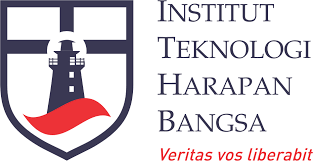 PERTANGGUNGJAWABAN INVENTARISASI DARI ITHBSaya yang bertandatangan di bawah ini,	Nama			: 	NIK			: Menyatakan bahwa tidak memerlukan fasilitas yang diberikan ITHB yaitu …….…………………………. dengan alasan ………………………………………………………………………………………………………………………………………………………………………………………………………………………………………………………………………………………………………………………………………………………………………………………………………………………………………Bandung, ………………………………… 2013Yang bersangkutan						           Mengetahui………………………………..						   …………………………………(                                    )				                             (         Manager IT         )